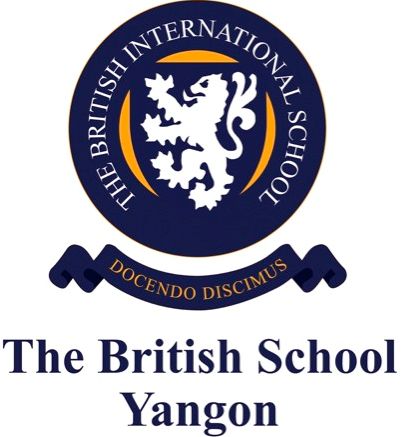 Secondary Teacher - Person Specification Qualifications EssentialDesirable Degree in related subjectYQualified teacher statusYExperience of...Teaching KS3YTeaching (I)GCSE or GCSEYTeaching IB DP YWorking effectively in a team YEffective liaison with parents YCPD demonstrating a secure knowledge of current thinking in teaching pedagogy and practice YKnowledge & skills including Consistently good or better classroom practiceYExcellent organisational skillsYExcellent communication skillsYConfident in using, applying and interpreting student dataYThe ability to work collaboratively within a teamYAbility to integrate technology into the classroomYPersonal attributes Personal attributes Personal attributes Enjoy working with young people and have enthusiasm for teaching and learning YBe able to work under pressureYPossess a sense of humour YAble to inspire and motivate othersY